Fiche reçue à la Masa, le :*sous réserve de disponibilité en terme de moyens, de sécurité et de planning.PARTIE RÉSERVÉE À L’ADMINISTRATIONDate de la réunion de coordination avec les services municipaux (au moins 45 jours avant la manifestation) : 	Mise en place d’un arrêté d’occupation du domaine public :  oui     nonSi oui, demande faite le :………… (Préciser horaires de début et de fin)	 (Attention : indiquer les déviations, coupure de route, jalonnement dans l’arrêté si nécessaire et y joindre les plans)Déviation, fermeture de route :  oui     nonSi oui, lesquels : 	Jalonnement :  oui     nonSi oui, lesquels : 	Emplacements réservés au stationnement :  suffisant     à créerAutorisation de débit boissons :  oui     non Si oui, demande faite le :  	Avis à recueillir :  Préfecture    Département    Agglomération GPS    Nandy Autre :	Moyens de sécurité nécessaire :  Police Municipale    Police Nationale    Médiateurs Équipe de secours à prévoir :  oui     non FICHE A RENVOYER AU :Pôle animation – Direction du mouvement associatif – service Maison des associations Salvador Allende  Rue de RougeauBP 147  77547 Savigny-le-Temple cedex tél : 01 60 63 97 99 masa@savigny-le-temple.fr  www.savigny-le-temple.fr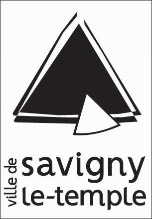 Fiche technique Organisation d’une manifestation  Cette fiche est destinée à recueillir toutes les informations nécessaires aux services municipaux pour l’organisation d’une manifestation utilisant l’espace public, le personnel ou le matériel de la ville. Elle doit être remise à la Masa par l’organisateur de la manifestation.Intitulé de la Manifestation :Option de date souhaitée* :Organisateur officiel :(association, organisme, services, etc…) Personne référente (Nom, prénom) : Adresse :Téléphone fixe : Téléphone portable : Courriel :Date(s) et heure(s) de début et de fin de la manifestation (en présence du public, hors délais d’installation et de démontage) : Date(s) et heure(s) de montage et démontage :Nombre de bénévoles ou de personnels susceptibles de participer au montage :Nombre de bénévoles ou de personnels susceptibles de participer au démontage : Nombre de personnes attendues (en même temps, au plus fort de la manifestation) : Préciser le déroulement svp (joindre programme détaillé si nécessaire) :Lieu(x) souhaité(s)* :  Espace voie publique  Salle ou Bâtiment Municipal Merci de préciser le lieu :Besoins matériel (tables, chaises, etc…) *: Joindre impérativement un plan d’installation à ce formulaire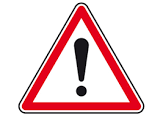 Communication souhaitée (site internet, autres…) : Pour toutes demandes en communication, il ne faut pas omettre de mettre en copie des mails : communication@savigny-le-temple.frObservations particulières : 